Applying for a NWTC ScholarshipGo to www.nwtc.eduClick on the MY.NWTC student portal on the lower left hand side of any page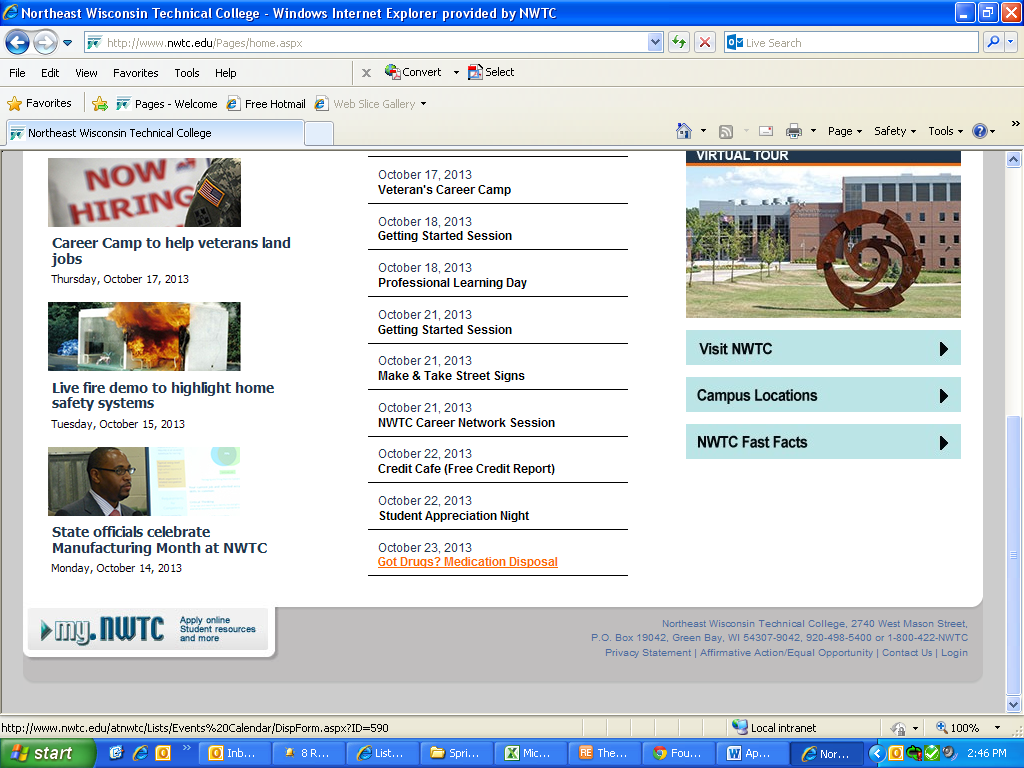 Log in with your User ID (student ID) and password (self-created)If you DO NOT have a User ID or my.NWTC account, please click on the “Create/Activate My Account” button.  Complete the information required to get a User ID instantly.  On return visits then log in as noted originally.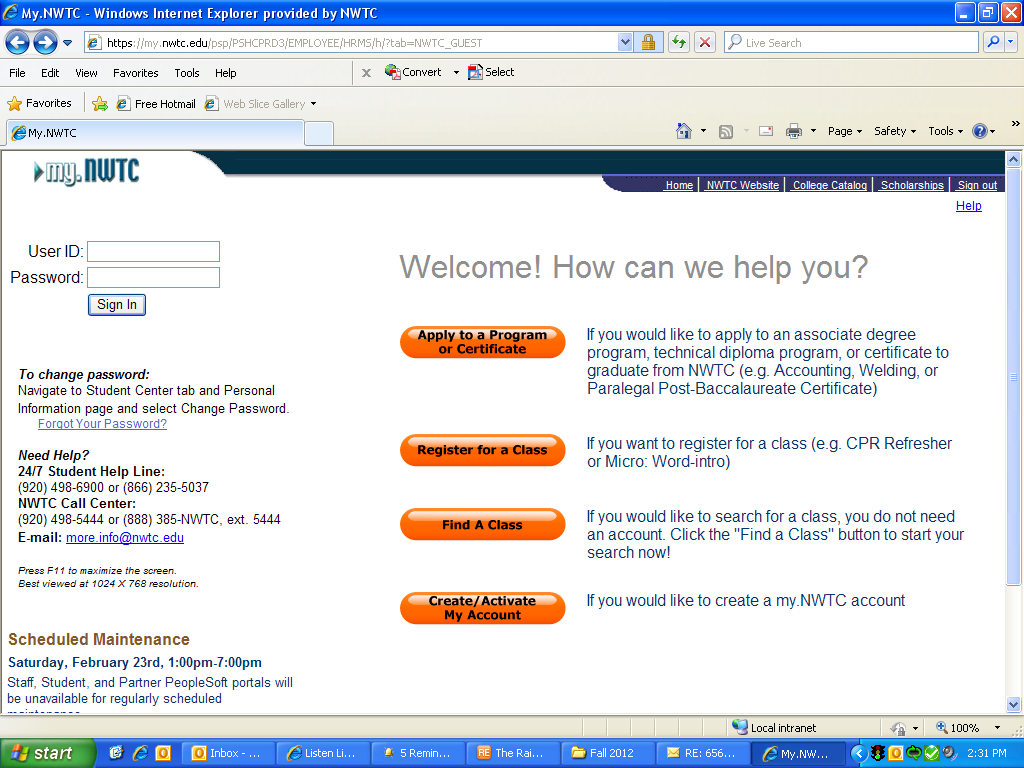 Click on the “Finances” header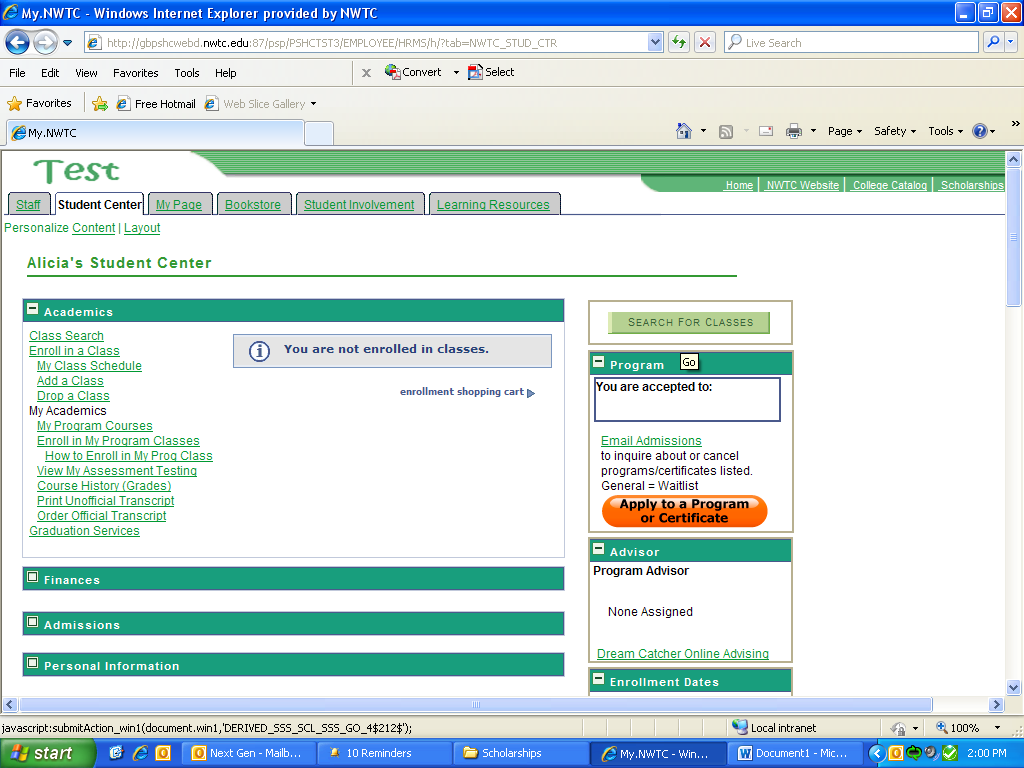 Click on the “Apply for a Scholarship” link under “Scholarships” header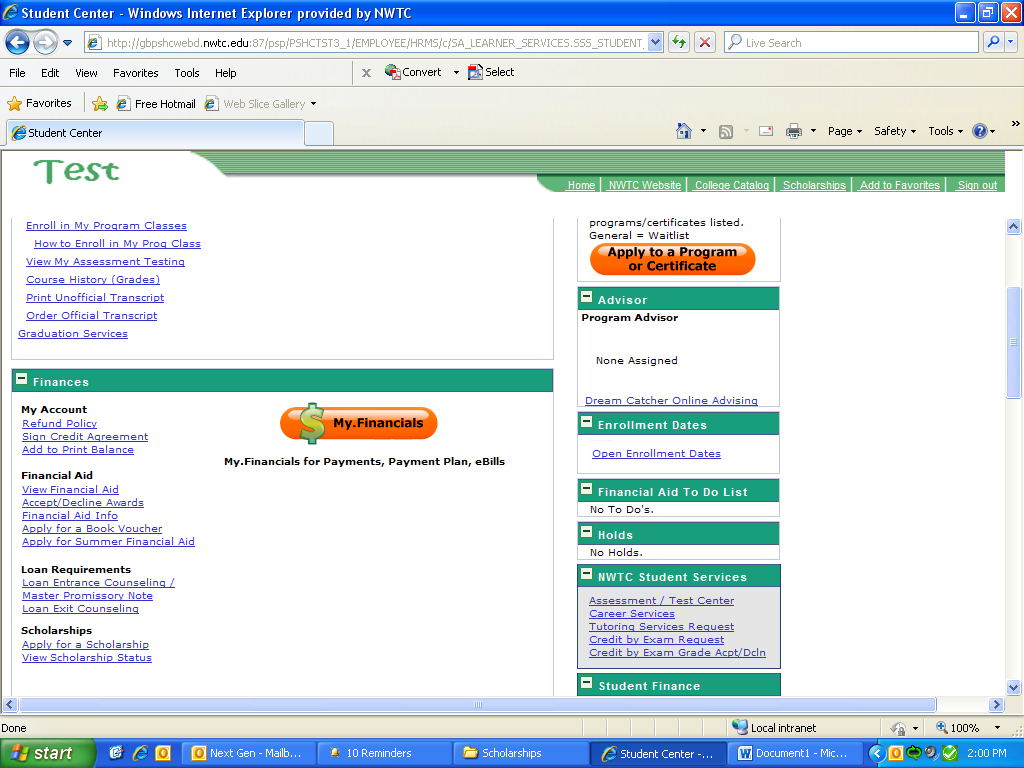 From here you can start your application by clicking on the “Start Application” box and answering the questions as completely as possible.  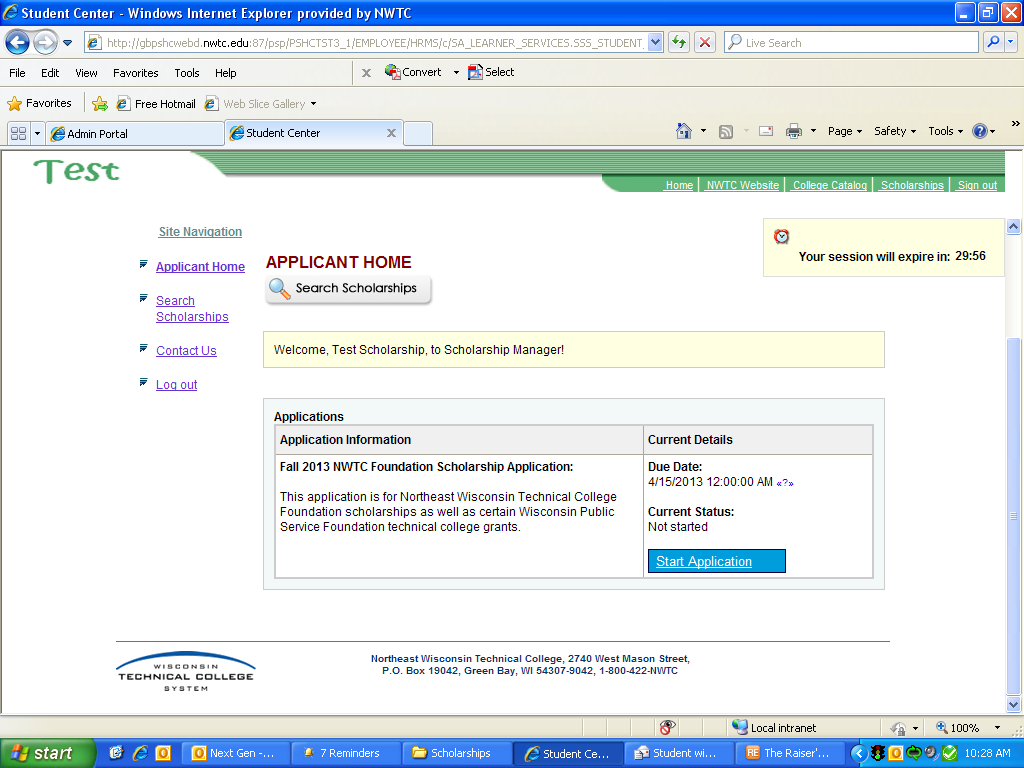 